Комитет по стандартам ВОИС (КСВ)Пятая сессияЖенева, 29 мая – 2 июня 2017 г.ОТЧЕТ ОБ ОБСЛЕДОВАНИИ СИСТЕМ НУМЕРАЦИИ ЗАЯВОК И ПРИОРИТЕТНЫХ ЗАЯВОК, ИСПОЛЬЗОВАВШИХСЯ В ПРОШЛОМ ВЕДОМСТВАМИ ПРОМЫШЛЕННОЙ СОБСТВЕННОСТИДокумент подготовлен СекретариатомКомитет по стандартам ВОИС (КСВ) на своей четвертой возобновленной сессии в марте 2016 г. утвердил вопросник «Нумерация заявок и приоритетных заявок – прежняя практика», подготовленный Целевой группой по ST.10/C, и поручил Международному бюро проделать следующую работу:(a)	подготовить и распространить циркулярное письмо с предложением к ведомствам ПС заполнить вопросник;(b)	подготовить отчет об обследовании;  и(c)	представить результаты обследования для рассмотрения КСВ на его следующей сессии с целью утвердить их публикацию в части 7 Справочника ВОИС по информации и документации в области промышленной собственности (Справочник ВОИС).(См. документ CWS/4/4 и пункты 29–34 документа CWS/4BIS/16.)После публикации данное обследование дополнит обследование «Нумерация заявок и приоритетных заявок – действующая практика», опубликованное в части 7.2.6 Справочника ВОИС.Во исполнение решения КСВ Международное бюро направило ведомствам ПС циркулярные письма C.CWS 73 от 16 июня 2016 г. с предложением ответить на поставленные вопросы и рассказать о практике нумерации заявок и приоритетных заявок, применявшейся в прошлом.Ведомствам ПС было предложено не только ответить на вопросы, касающиеся ранее использовавшихся систем нумерации заявок и приоритетных заявок, но и представить или обновить (по мере необходимости) свои данные в части 7.2.6 Справочника ВОИС, посвященной действующей практике нумерации заявок.В соответствии с планом работы по обновлению обследований, публикуемых в части 7 Справочника ВОИС, Международное бюро совместно с Целевой группой по части 7 включило, по мере возможности, в часть 7.2.6 и новую часть 7.2.7 Справочника ВОИС информацию из частей 7.2.1, 7.2.2 и 7.2.3 (см. приложение II к документу CWS/4BIS/6).Ниже указаны 18 стран, чьи данные, представленные в части 7.2.6 Справочника ВОИС, были обновлены или дополнены:В марте 2017 г. Международное бюро опубликовало пересмотренную часть 7.2.6 Справочника ВОИС на следующей странице:  http://www.wipo.int/standards/en/pdf/07-02-06.pdf.Результаты обследования ранее применявшейся практики нумерации заявок и приоритетных заявок представлены в приложении к настоящему документу;  КСВ предлагается рассмотреть их и принять решение об их публикации в качестве новой части 7.2.7 Справочника ВОИС.Если КСВ одобрит публикацию в Справочнике ВОИС рассматриваемого обследования, то задание № 30 можно будет считать выполненным и подлежащим исключению из перечня заданий КСВ;  на этом основании Целевая группа по ST.10/C подлежит упразднению.КСВ предлагается:(a)	принять к сведению содержание настоящего документа и приложения к нему;(b)	принять к сведению обновление части 7.2.6 Справочника ВОИС, состоявшееся в марте 2017 г., как указано в пунктах 4–6, выше;(c)	рассмотреть вопрос о публикации обследования «Нумерация заявок и приоритетных заявок – прежняя практика» в качестве новой части 7.2.7 Справочника ВОИС и принять по нему решение, как указано в пункте  7, выше;(d)	рассмотреть вопрос о том, следует ли считать задание № 30 выполненным, и принять решение о том, следует ли исключить его из перечня заданий КСВ, как указано в пункте 8, выше;  и(e)	принять решение об упразднении Целевой группы по ST 10/C, как указано в пункте 8, выше.[Приложение следует]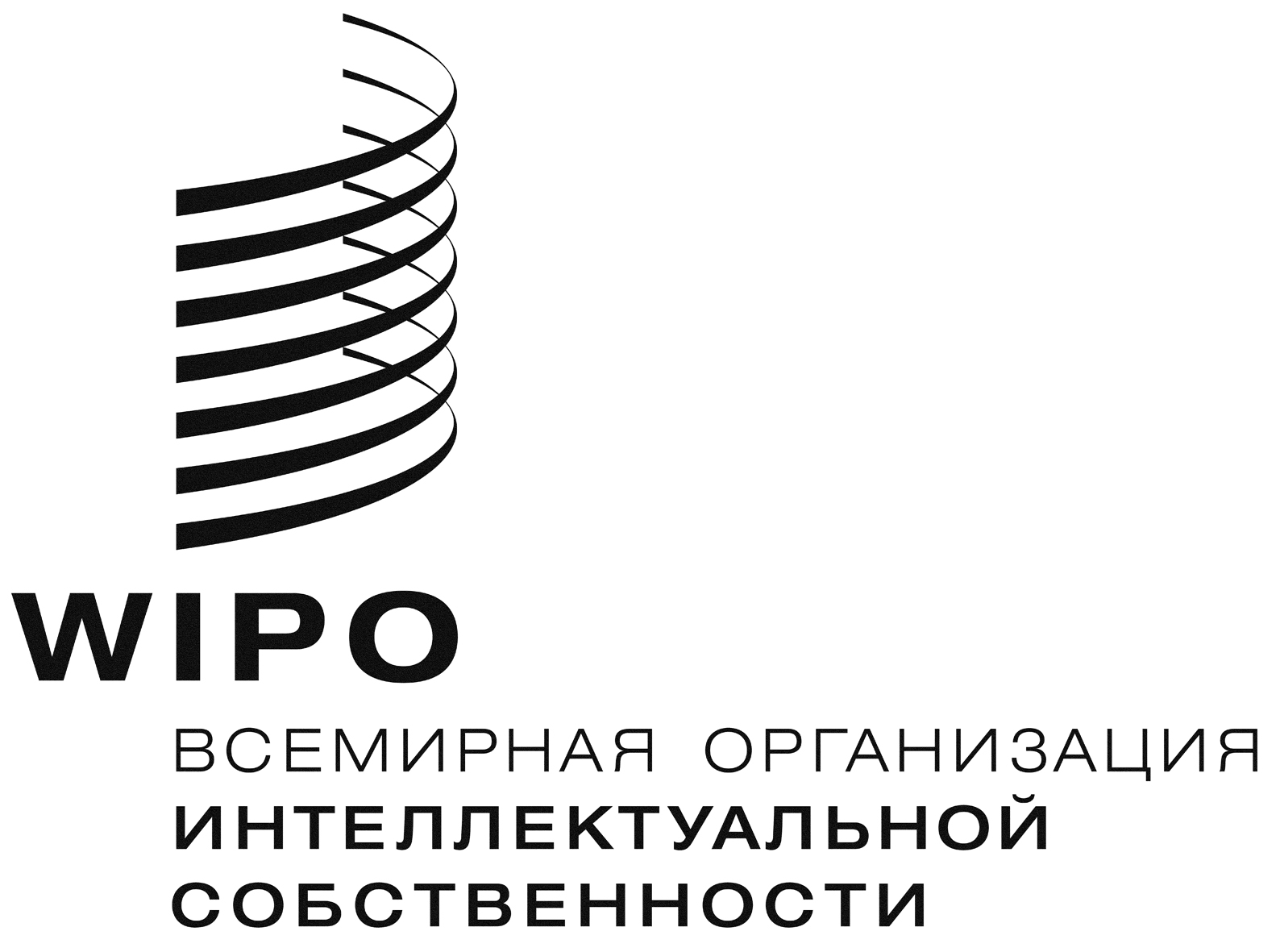 RCWS/5/12    CWS/5/12    CWS/5/12    оригинал: английскийоригинал: английскийоригинал: английскийДАТА: 11 апреля 2017 Г.ДАТА: 11 апреля 2017 Г.ДАТА: 11 апреля 2017 Г.ATAUBECNDEESGBHRIEАвстрияАвстралияБельгияКитайГерманияИспанияСоединенное КоролевствоХорватияИрландияITJPKRMDPLRUSASESKИталияЯпонияРеспублика КореяРеспублика МолдоваПольшаРоссийская ФедерацияСаудовская АравияШвецияСловакия